The school is committed to safeguarding and promoting the welfare of children and young people and expects all staff and volunteers to share this commitment.Private & ConfidentialApplication Form Teaching and Boarding Staff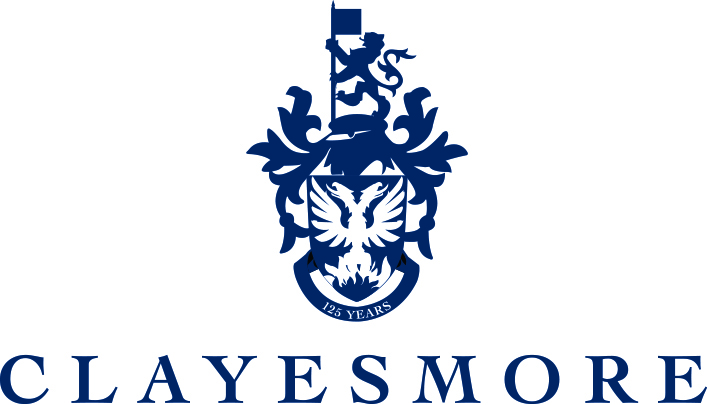 POST APPLYING FORPlease complete this application form with as much detail as possible, completing each section, please do not refer to your CV in the application, nor attach a copy of your CV for reference.  Please complete this application form with as much detail as possible, completing each section, please do not refer to your CV in the application, nor attach a copy of your CV for reference.  Personal DetailsPersonal DetailsPersonal DetailsPersonal DetailsTitleFirst name(s)SurnamePrevious surname(s)AddressPostcodeHome telephoneMobile telephoneEmail addressPresent / most recent employmentPresent / most recent employmentPresent / most recent employmentPresent / most recent employmentEmployer(Name and address)Position held by youDate employed fromDate employed toReason for wishing to leaveUniversity EducationUniversity EducationUniversity EducationUniversity EducationUniversity EducationUndergraduate degree subjectUndergraduate degree subjectClass of degreeUniversityUniversityDate of graduationPGCE UniversityPGCE UniversityDate of PGCEOther degree(s) or qualificationsOther degree(s) or qualificationsDatesSecondary EducationSecondary EducationSecondary EducationSecondary EducationSecondary EducationA Level SubjectsOther qualificationsGradeDate1234Name of secondary school attendedName of secondary school attendedName of secondary school attendedName of secondary school attendedName of secondary school attendedExtra Curricular Life and ContributionsExtra Curricular Life and ContributionsSport(s) – what do you play/coach?How could you contribute to our boarding provision?To which other areas of school life could you contribute?Employment HistoryPlease provide details of your full employment history, including any breaks in employment and/or voluntary work, starting with the most recent.  Please continue on a separate sheet if necessaryEmployment HistoryPlease provide details of your full employment history, including any breaks in employment and/or voluntary work, starting with the most recent.  Please continue on a separate sheet if necessaryEmployer(Name and address)Position held by youDate employed fromDate employed toReason for leavingEmployer(Name and address)Position held by youDate employed fromDate employed toReason for leavingEmployer(Name and address)Position held by youDate employed fromDate employed toReason for leavingGAPS IN YOUR EMPLOYMENTIf there are any gaps in your employment history, eg, looking after children, sabbatical, please provide details belowGAPS IN YOUR EMPLOYMENTIf there are any gaps in your employment history, eg, looking after children, sabbatical, please provide details belowGAPS IN YOUR EMPLOYMENTIf there are any gaps in your employment history, eg, looking after children, sabbatical, please provide details belowDates of gap (month and year)Dates of gap (month and year)Reason for gapDate from Date toOther work / activities (paid or voluntary)Please provide details of any other work or activities in which you are involved.Supplementary questionsSupplementary questionsSupplementary questionsSupplementary questionsSupplementary questionsDo you have qualified teacher status (QTS)?Do you have qualified teacher status (QTS)?Do you have qualified teacher status (QTS)?Do you have qualified teacher status (QTS)?No / YesAre you registered with the Department for EducationAre you registered with the Department for EducationAre you registered with the Department for EducationAre you registered with the Department for EducationNo / Yes DfES Reference NumberDfES Reference NumberDfES Reference NumberDfES Reference NumberPlease indicate for which age groups are your trained for or have recent experience (last 5 years) of teachingPlease indicate for which age groups are your trained for or have recent experience (last 5 years) of teachingPlease indicate for which age groups are your trained for or have recent experience (last 5 years) of teachingPlease indicate for which age groups are your trained for or have recent experience (last 5 years) of teachingPlease indicate for which age groups are your trained for or have recent experience (last 5 years) of teachingPre-KS1Pre-KS1Pre-KS1Pre-KS1No / Yes KS1KS1KS1KS1No / YesKS2KS2KS2KS2No / Yes KS3KS3KS3KS3No / YesKS4KS4KS4KS4No / Yes KS5KS5KS5KS5No / Yes What is your main teaching subject?What is your main teaching subject?What additional teaching subjects can you teach and to what level?What additional teaching subjects can you teach and to what level?Please indicate how confident you would be coaching each of these activities – please delete the words which don’t applyPlease indicate how confident you would be coaching each of these activities – please delete the words which don’t applyPlease indicate how confident you would be coaching each of these activities – please delete the words which don’t applyPlease indicate how confident you would be coaching each of these activities – please delete the words which don’t applyPlease indicate how confident you would be coaching each of these activities – please delete the words which don’t applyRugbyNot for meOK but need helpConfidentConfidentHockeyNot for meOK but need helpConfidentConfidentNetballNot for meOK but need helpConfidentConfidentCricketNot for meOK but need helpConfidentConfidentTennisNot for meOK but need helpConfidentConfidentFootballNot for meOK but need helpConfidentConfidentAthleticsNot for meOK but need helpConfidentConfidentSafeguarding of children and young peopleThe school is committed to safeguarding and promoting the welfare of children and young people, and expects all staff and volunteers to share this commitment.  Please explain how you support the commitment to the protection and safeguarding of children and young people in the context of the role for which you wish to be considered forReferencesPlease provide details of two people who can provide references.  References will be requested prior to interview for those candidates shortlisted.  One of your references should be your present Headteacher, if you do not wish us to contact your present Headteacher prior to interview please let us know providing us with the reason why.ReferencesPlease provide details of two people who can provide references.  References will be requested prior to interview for those candidates shortlisted.  One of your references should be your present Headteacher, if you do not wish us to contact your present Headteacher prior to interview please let us know providing us with the reason why.ReferencesPlease provide details of two people who can provide references.  References will be requested prior to interview for those candidates shortlisted.  One of your references should be your present Headteacher, if you do not wish us to contact your present Headteacher prior to interview please let us know providing us with the reason why.Referee 1(current Headteacher)Referee 2NamePositionAddressTelephoneEmailHow do you know your referee?Please note, that in accordance with DfES guidelines :References will not be accepted from relatives or people acting solely in the capacity of friendsIf you are currently not working with children but have done so in the past, one referee must be that employerAny previous employers may be contacted to verify experience or qualifications prior to interviewPlease note, that in accordance with DfES guidelines :References will not be accepted from relatives or people acting solely in the capacity of friendsIf you are currently not working with children but have done so in the past, one referee must be that employerAny previous employers may be contacted to verify experience or qualifications prior to interviewPlease note, that in accordance with DfES guidelines :References will not be accepted from relatives or people acting solely in the capacity of friendsIf you are currently not working with children but have done so in the past, one referee must be that employerAny previous employers may be contacted to verify experience or qualifications prior to interviewAdditional InformationAdditional InformationPlease tell us any dates that you are not available for interviewWhat notice period are you required to give your current employer?Do you currently have children at the school?  If so, please provide us with their names and year groupsSupporting StatementPlease detail below your reasons for wishing to be considered for this position.  In particular please relate any skills and experience that you have gained in paid or unpaid employment, education or leisure interests to the job descriptionCriminal RecordsThis post is exempt from the Rehabilitation of Offenders Act 1974.  If you are appointed you will be required to undertake an Enhanced Disclosure & Barring Service (DBS) check.  You are required to declare any unspent convictions, cautions, warnings and bind-overs you may have, regardless of how long ago they occurred, as well as any pending criminal proceedings or current police investigations.  Having a criminal record will not necessarily prevent you from taking up appointment; this will depend on the nature of the offence(s) and their relevance to the post you are applying for.  However, should you not declare any of the above and this is subsequently revealed, eg, through the DBS check, then this may place your appointment in jeopardy.Important changes to the law on the disclosure of criminal records information means that a prospective employer can only ask you to disclose any unspent cautions, convictions, warnings or bind-overs, that are not “protected” under the Rehabilitation of Offenders Act 1974 (Exceptions) Order 1975 (as amended in 2013).  New filtering rules have also been introduced, although these rules do not apply for individuals who have two or more convictions.  Guidance and criteria on the filtering rules can be found at the Disclosure and Barring Service website at: https://www.gov.uk/government/publications/filtering-rules-for-criminal-record-check-certificates.  Also, because positions in schools are considered to be ‘excepted’, when your certificate is issued it may contain information on spent convictions that the DBS decides your employer needs to take into account in order to ensure the protection of vulnerable groups, including children.  In addition, some specific offences will never be removed from a DBS certificate, such as serious sexual and violent offences.  You can view this specified list of offences at:https://www.gov.uk/government/publications/dbs-list-of-offences-that-will-never-be-filtered-from-a-criminal-record-check Further guidance on what convictions you must declare and a policy on recruiting ex-offenders are available from the school.Have you been convicted by the courts of any criminal offence?	Yes	NoIs there any relevant court action pending against you?	Yes	NoHave you ever received a caution, reprimand or final warning from the police?	Yes	NoHave you ever been referred to, or are the subject of a sanction, restriction or prohibition issued by a regulator of the teaching profession in the UK or any other country?	Yes	NoIt is a criminal offence for barred individuals to seek or undertake work with children.  Are you either on the Children’s Barred List (previously List 99 and PoCA list), ever been disqualified from working with children or been subject to any sanctions imposed by a regulatory body (eg, General Teaching Council)	Yes	NoAre you related to, or otherwise have a close relationship with any existing employee or school governor?	Yes	NoIf you have answered yes to any of the above, please provide details on a separate sheet and send this in a sealed envelope marked “Confidential – Headteacher” with your application formRecruitmentIt is the school’s policy to employ the best qualified personnel and to provide equal opportunities for the advancement of employees including promotion and training and not to discriminate against any person because of their race, colour, national or ethnic origin, sex, sexual orientation, gender assignment, civil partnership status, pregnancy or maternity, marital status, religion or religious belief, disability or age.  All new appointments within the school are subject to a probationary period.DeclarationThis application will be processed within the terms specified by the Data Protection Act 1988.  I hereby explicitly consent to the school collecting, holding and otherwise processing personal data (including sensitive personal data) relating to me for the purposes necessary within the employment process.  If your application is successful, the school will retain the information provided in this form (together with any attachments) on your personnel file.  If your application is unsuccessful, all documentation relating to your application will be confidentially destroyed after six months.I confirm that I understand the school’s recruitment and selection process.In addition, I declare that the details provided in this application are, to the best of my knowledge, true and complete.  I understand that any offer of employment and subsequent employment is conditional on this declaration and if my application is incomplete, untrue or inaccurate then the school shall be entitled to withdraw any offer of employment or terminate (with or without notice) any contract of employment, and could refer the matter to the police.Signature:	Date:Once completed, please return this form in either Word or PDF format to:Email : recruitment@clayesmore.comorMrs Emma GriggHR DepartmentClayesmore SchoolIwerne MinsterBlandford ForumDT11 8LL